Câmara Municipal de Itaquaquecetuba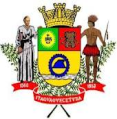 Estado de São PauloINDICAÇÃO Nº             1290              /2019.INDICO À MESA, ao depois de cumpridas as formalidades regimentais, seja oficiado ao Exmo. Sr. Prefeito Municipal, providências junto à Secretaria de Serviços Urbanos, solicitando que seja realizado o Serviço de Implantação de Postes de Iluminação, Rua Guaíba de Frente ao numero  90,  que compreende  o  Jardim Gonçalves , neste município.Plenário Vereador Maurício Alves Braz, em 02 de setembro 2019.CELSO REIS                             Vereador                               PSDB